Протокол заседания № 8 15-3-16Судейского дисциплинарного комитетаФедерации Хоккея г. Владивостокаг. Владивосток			        					                 	15.03 2016 г.Повестка заседания:Присутствовали члены СДК ФХВ в составе:Решения Совета СДК по вопросам повестки собрания: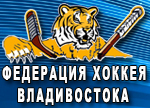 Федерация Хоккея города ВладивостокаЮр. адрес: г. Владивосток, Партизанский пр-т, 13аТелефон:   +7-914-688-8881 – Президент ФХВ                   +7-908-449-7409 – Вице-президент ФХВ                   +7-902-557-7273 – Главный судья ФХВ                   +7-924-242-7072 – Ответственный секретарь ФХВ, fh-vl@mail.ruОфициальный сайт: www.primorye-hockey.ru, e-mail: vladivostok-hockey@mail.ru  1Спортивно-дисциплинарный комитет рассмотрел эпизод  матча № 203 "Открытого  Чемпионата и Первенства г.Владивостока по хоккею с шайбой  среди мужских любительских команд 2015-2016 гг" «Дальзавод» (г.Владивосток) - «Торнадо» (г.Владивосток), состоявшегося  15.03.2016 г.№ФИОДолжность1Кузнецов С.В.Председатель Коллеги судей ФХВ2Васильев И.С.Судья Коллеги судей ФХВ3Сорокин И.Ю.Президент ФХВ1